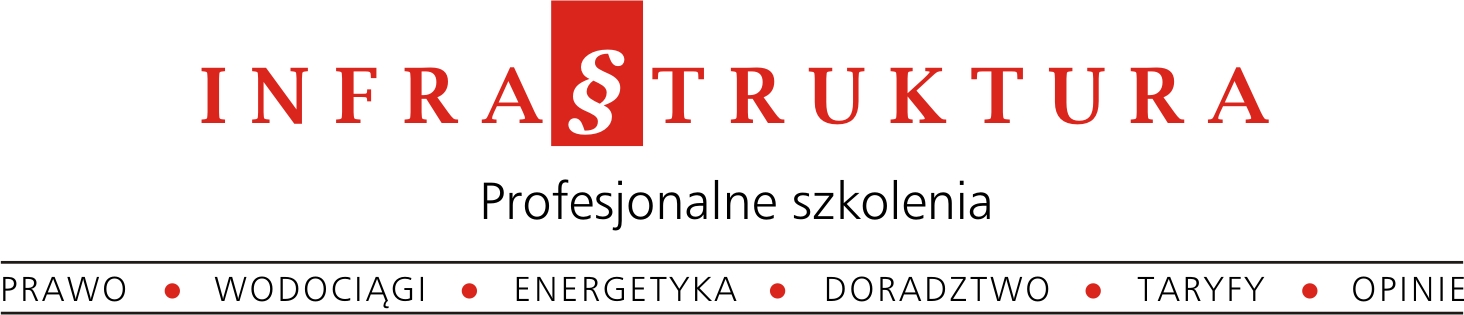 Wójt/Burmistrz/Prezydent MiastaWójt/Burmistrz/Prezydent MiastaZarząd przedsiębiorstwa wodociągowo-kanalizacyjnegoFirma INFRASTRUKTURA zaprasza na seminarium:   Zwalczanie nielegalnego odprowadzania ścieków w gminieSzkolenie porusza problemy faktyczne, kontrolne, administracyjne, cywilne i karne związane ze zwalczaniem nielegalnego odprowadzania ścieków w celu zwiększenia przychodów przedsiębiorstw wod.-kan. w kontekście względnej nieuchronności podwyżek ceny ścieków (wywóz, taryfa), wymogów ochrony środowiska i wykonywania obowiązków ustawowych.Program:1. Wnioski z ustalenia proporcji ścieków odprowadzanych siecią a beczkowozami:- kontrola zbiorników bezodpływowych i funkcjonowania przydomowych oczyszczalni przez gminę w trybie ustawy o utrzymaniu czystości, oraz ich opróżniania – ewidencja, umowy i faktury,- decyzja wójta o obowiązku wywozu nieczystości ciekłych; decyzja z art. 363 PrOchrŚrod, - nieszczelne zbiorniki jako wykroczenie, nakaz rozbiórki, sankcje przeciw uporczywym, - brak umowy na wywóz, opróżnianie zastępcze, kontrola firm wywozowych,- aktywność PINB, kontrola WIOŚ, kary dla wójta wg nowych przepisów z 2022.2. Nielegalne odprowadzanie ścieków w ustawie o zbiorowym zaopatrzeniu w wodę:- czyny typowane jako nielegalne, w tym bezumowne odprowadzanie ścieków,- przestępstwa z art. 28 w zw. z art. 9 u.z.z.w., w tym dotyczące odprowadzania deszczówki,- dochodzenie roszczeń cywilnych: ugoda, pozew, wysokość odszkodowania, przedawnienie,- zawiadomienie organów ścigania i objęcie nim właściwych sprawców, proces karny, przedsiębiorstwo/gmina  jako oskarżyciel posiłkowy (część wspólna dla pkt 2 i 3).3. Nielegalny pobór wody stanowiący w konsekwencji nielegalne odprowadzanie ścieków: - ingerencja w wodomierz główny lub ominięcie go - kwalifikacje w zakresie prawa karnego, - nieprawidłowo wykonane przyłącze wodociągowe – ukryta instalacja,- zanonimizowane odpowiedzi na mailowe zapytania zgłoszone do 5 dni przed szkoleniem na adres: infrastruktura@interia.pl.Wykładowca: Henryk Palarz, prawnik, przewodniczący rady nadzorczej w przedsiębiorstwie wodociągowym (szósta kadencja), autor komentarzy i monografii o sektorze wod.-kan., w tym monografii „Nielegalny pobór wody i nielegalne odprowadzanie ścieków. Aspekty prawne”, 2015.  Szkolenie dedykowane jest zarządom przedsiębiorstw wodociągowo-kanalizacyjnych i gminom, ich prawnikom, pracownikom kontroli tych instytucji, straży miejskiej, Policji.    								     dr Henryk Palarz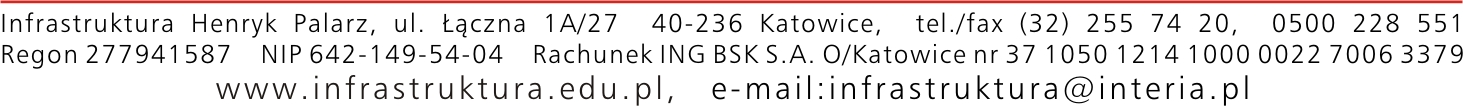 Zgłaszam udział w seminarium:  Zwalczanie nielegalnego odprowadzania ścieków …Termin i miejsce:     Katowice, 27 czerwca 2022, Hotel Best Western, ul. Mariacka 1, s. antresola              Kraków, 28 czerwca 2022, Hotel Europejski, ul. Lubicz 5, sala Zielona 		          Rzeszów, 29 czerwca 2022, Hotel Grand, ul. Dymnickiego 1a, sala Patio(zaznacz właściwe)     Kielce, 30 czerwca 2022, Hotel Qubus, ul. Składowa 2, sala parterSzkolenie odbędzie się w godzinach od 10.00 do 15.00 / lunch o 13.00.  Imię i nazwisko uczestnika 							                                                                         	Nazwa i adres, kod pocztowy przedsiębiorstwa (lub pieczątka firmowa z pełnym adresem do faktury)                                                                                                             	                   Telefon  	    e-mail  (fakultatywnie w razie zgody na wysyłanie na ten adres ofert szkolenia)	Koszt uczestnictwa 1 osoby: 390,- zł.  Druga i następna osoba z firmy: 350,-złCena obejmuje materiały szkoleniowe, bufet kawowy, lunch.Ceny netto - NALEŻY DOLICZYĆ 23% VAT, z wyjątkiem gmin, zakładów budżetowych.Pozostałe warunki:① Przesłanie zgłoszenia: e-mailem do 3 dni roboczych przez terminem.  ② Dokonanie przelewu na: Infrastruktura Henryk Palarz, ING Bank Śląski S.A. O/Katowice, ul. Mickiewicza 3, 40-951 Katowice, nr 37 1050 1214 1000 0022 7006 3379 (także po szkoleniu, na podstawie faktury).③ Rezygnację przyjmujemy na 3 dni robocze przez terminem. W razie późniejszej rezygnacji Zamawiający uiszcza kwotę w wysokości 50% i otrzymuje materiały szkoleniowe. Na szkolenie może stawić się w zamian inna osoba. ④ Niniejsze zgłoszenie upoważnia firmę Infrastruktura do wystawienia faktury VAT z tytułu szkolenia bez podpisu odbiorcy.Oświadczam, że jesteśmy płatnikiem VAT o numerze NIP:   .................................................				                                                  pieczęć i podpis FORMULARZ ZGŁOSZENIOWYWypełniony formularz prosimy odesłać mailem: infrastruktura99@interia.plInformacje i rozliczenia: tel. 518 405 685 (biuro czynne od 9.00-14.00)1.  .....................................................................................................................................................2.  .....................................................................................................................................................3.  .....................................................................................................................................................4.